I-MERKEZİN MİSYON VE VİZYONU          Merkezin misyonu ülkemizin köklü eğitim ve araştırma kurumlarından biri olan Boğaziçi Üniversitesi bünyesinde arkeoloji, geleneksel mimarlık ve tarih konularındaki akademik birikimi uluslararası bir ortama taşıyarak geliştirmektir.          Merkezin vizyonu adında geçen konularda yapılan bilimsel araştırma ve faaliyetler ile bilgi üretimine katkıda bulunmak ve kültürel mirasın gelecek nesillere aktarılmasına katkıda bulunmaktır.II-MERKEZİN TARİHÇESİ, AMACI VE HEDEFLERİ          Merkez 2014 yılında (YÖK’ün  07.08.2014 tarihli ve 47600 sayılı yazısı ve 19.09 2014 ve 55739 sayılı adının düzeltilmiş halini belirten yazısı) ile kurulmuştur.           Merkezin amacı, üniversitemize bağışlanmış olan tarihi Halet Çambel Yalısı’nın koruma amaçlı restorasyonu gerçekleştirilerek barındırdığı belge, eşya ve kitap arşivleri ile birlikte araştırma ve ziyarete açılması; Üniversitemiz himayesinde Mersin ilinde, Tarsus ilçesinde Gözlükule höyüğünde ve çevresinde yürütülen enterdisipliner arkeolojik kazı ve araştırma çalışmaları kapsamında üniversitemize tahsis edilmiş olan tarihi Tarsus Çırçır Fabrikası’nın restorasyonunun tamamlanması ve araştırma, uygulama ve uluslararası akademik etkinliklere açılması; Arkeoloji, mimarlık tarihi ve tarih konularında Boğaziçi Üniversitesi’nde verilen eğitimin geliştirilmesini desteklemek ve teşvik etmek; ulusal ve uluslararası diğer üniversitelerle bu konularda ortak çalışma ve araştırmaları geliştirmektir. III-MERKEZİN TEMEL POLİTİKA VE ÖNCELİKLERİ          Merkezin temel politikası arkeoloji, mimarlık tarihi ve tarih konularında yapılacak bilimsel araştırmaların uluslararası düzeyde ve işbirlikleri kurularak yürütülmesidir. Merkezin öncelikleri ise ihtiva edeceği kütüphane, belge ve malzeme arşivlerinin araştırılması, merkezin kullanımına tahsis edilen tarihi mekanların aslına uygun korunarak gelecek nesillere aktarılmasıdır. IV-MERKEZDE YETKİ, GÖREV VE SORUMLULUKLARÖrgüt YapısıMerkez Müdürü: Prof. Dr. Aslı ÖzyarMerkez Müdür Yardımcıları: Doç. Dr. Ahmet ErsoyYönetim Kurulu Üyeleri: Prof. Dr. Edhem Eldem, Prof. Dr. Arzu Öztürkmen, Prof. Dr. Zafer Toprak (emekli), Prof. Dr. Çiğdem Kafescioğlu, Doç. Dr. Elif ÜnlüDanışma Kurulu Üyeleri: Prof. Dr. Meltem Ahıska, Prof. Dr. Gülen Aktaş, Prof. Dr. Yeşim AratProf. Dr. Nüket Esen, Prof. Dr. Nevra Necipoğlu, Prof. Dr. Şevket Pamuk, Doç. Dr. Ayfer Bartu, Doç. Dr. Paolo Girardelli, Doç. Dr. Oya Pancaroğlu, Dr. Öğr. Üyesi Koray Durak, Dr. Öğr. Üyesi Albert Ali Salah, Prof. Dr. Faruk Birtek, Prof. Dr. Selçuk Esenbel, Prof. Dr. Suna Güven, Prof. Dr. Turgut Saner, Prof. Dr. Mustafa Sayar, Prof. Dr. Aslıhan Yener, Prof. Dr. Scott Redford, Dr. Zeynep Kızıltan, Prof. Dr. Felix Pirson, Prof. Dr. Zeynep Çelik, Prof. Dr. Francesco CollottiV-MERKEZ TARAFINDAN DÜZENLENEN BİLİMSEL TOPLANTILARVI-MERKEZ ÜYELERİNİN KATILDIKLARI BİLİMSEL TOPLANTILARVII-MERKEZ ÜYELERİNİN ALDIKLARI HİZMET, BİLİM-SANAT, TEŞVİK ÖDÜLLERİVIII- MERKEZ ÜYELERİNCE MERKEZ FAALİYET ALANINDA YAYIMLANAN BİLİMSEL YAYINLARKitap Durak, K., Akyürek E., Byzantine Anatolia, İstanbul:  Yapı Kredi Yayınları, 2021.
Eldem, E., V. Murad'ın Oğlu Selahaddin Efendi'nin Evrak ve Yazıları, II, Mukayyet, Istanbul: ,          Türkiye İş Bankası Kültür Yayınları, 2021.Eldem, E., L'Alhambra. À la croisée des histoires. Paris: Les Belles Lettres, 2021.Kafescioğlu, Ç., Hamadeh, S., (Ed.) A Companion to Early Modern Istanbul, Leiden: Brill, 2021.           Brill's Companions to European History, serisi içinde 26. cilt, 757 s.

Öztürkmen, A., “Kent Folkloru Bağlamında Dolmuşlar,” Gürsoy Naskali, E. (Ed.) Taksi Dolmuş           Kitabı, pp. 103-118, Kitabevi Yayınları, 2021.

Kitap BölümüDurak, K., “Relations between Byzantium and the Near East in the Early Medieval Period:           Travelers between the Two Worlds”, E. Akyürek and K. Durak (Ed.), Byzantine Anatolia,            İstanbul: Yapı Kredi Publications, 2021
Eldem, E., "Osman Hamdi Bey in Wien", Stell Rolig and Markus Fellinger (eds.), Raden Saleh,           Osman Hamdi Bey, Hakob Hovnatanyan. Kunst von Welt in der Sammlung des Belvedere,           50-58,  Vienna: Belvedere, 2021.Ersoy, A., “History as You Go: Mobility, Photography, and the Visibility of the Past in Late           Ottoman Print Space”, Potter, M. (Ed.) Representing the Past in the Art of the Long           Nineteenth Century: Historicism, Postmodernism, and Internationalism. London:           Routledge, 2021.Girardelli, P., "Architettura, mediazione, rappresentazione. Il percorso e i ruoli di Pietro           Montani", in D'Amora and De Nardis, eds., Alaturka/Alafranga: interazioni culturali fra           Turchia ed Europea, 149-173 Textus edizioni, 2021.
Girardelli, P. "Rome's Turkish Secret", Cornucopia Magazine, 63, 2021

Hamadeh, S., Kafescioğlu, Ç., ”Early Modern Istanbul,”  Hamadeh, S. ve Kafescioğlu, Ç. (Ed.) A           Companion to Early Modern Istanbul, pp. 1-24, Leiden: Brill, 2021.
Pancaroğlu, O., "Islamic Architecture in Medieval Anatolia, 1150-1450", The Religious           Architecture of Islam, Vol. 1: Asia and Australia, eds. Kathryn Moore and Hasan-Uddin           Khan, Brepols: Turnhout, 2021.MakaleDurak, K., “An Intervention to Istanbul Studies”, C. Kafadar, C. Phillioudossier, Durak K. (Ed.)           YILLIK: Annual of Istanbul Studies, 2021.Durak K.,  “The Commercial History of Trebizond and the Region of Pontos from the Seventh to           the Eleventh Centuries: An International Emporium,” Mediterranean Historical Review,           36/1, 3-41, 2021.Eldem, E.  "Tarih bir adaya sığar mı?", Kitap-lık, 28/215: 19-27, May-June 2021.
Eldem, E. "L'édit des Tanzimat: une relecture," Turcica, 52: 201-307, 2021.
Eldem, E. "In vino modernitas: une fête à Kâğıthane en 1833," Turcica, 52: 545-589, 2021.
Eldem, E., "Du déclin à la faillite, la lente agonie d'un empire « à l'ancienne »," Le Monde. Où va la           Turquie ? Hors-série, 68-71, November 2021-January 2022.Öztürkmen, A., “Bodily Responses to Everyday Life in Tirebolu: A Historical Ethnography of           Women’s Ways of Moving”, Etnomüzikoloji Dergisi / Ethnomusicology Journal, 4/Special            Issue 1, 2021.Pancaroğlu O., "Looking for Urban Agency in a City of Memorials: Tomb Towers of Late           Thirteenth-Century Ahlat", Medieval Worlds 14 (2021), 117-154.
Ünlü, E., Özgen, İ., E. P. Baughan,  "Hacımuslar Höyük in the Early Bronze Age", American Journal           of Archaeology 125 (4): 603-638, 2021.EleştiriDurak K., (review) Petros Bouras-Vallianatos, Innovation in Byzantine Medicine, The Writings of           John Zacharias Aktouarios (c.1275–c.1330) (Oxford: Oxford University Press, 2020), for           Medical History, 65 /3, 306-307. 2021.IX-MERKEZİN 2022 YILI İÇİN YILLIK ÇALIŞMA PROGRAMIPerformans Değerlendirme KriterleriX- MERKEZ’İN 2021 YILI İÇİN BELİRTMEK İSTEDİĞİ BAŞKA FAALİYETLER / BAŞARILAR          2021 yılında alanda Tarsus-Gözlükule Kazısı kapsamında çalışmalarımızı arkeoloji tarihi, konservasyon ve restorasyon alanlarında yürüttük. Kültür ve Turizm Bakanlığı, Kültür Varlıkları ve Müzeler Genel Müdürlüğünün izinleri, desteği ve katkısı, Türk Tarih Kurumunun desteği ve katkısı ve Tarsus Müzesi denetiminde geçen yıl Özdeğerlendirme kısmında 2021 yılı için belirlediğimiz hedeflerden (4) Mersin ili Tarsus ilçesinde bulunan B.Ü. Tarsus-Gözlükule Kazıları Araştırma Merkezinde kalıcı sergi ön tasarım projesi  (5) arkeolojik kazı malzemesinin belgeleme ve konservasyon çalışmaları ve (6) Duatepe Türbesinin Rölöve, Restitüsyon ve Restorasyon projesinin hazırlanması gerçekleştirilmiştir. XI-ÖZDEĞERLENDİRMEGenel yol gösterici başlıklarınız varmı? Arkeoloji, Geleneksel Mimarlık ve Tarih konularında bilimsel araştırmaların uluslararası düzeyde ve işbirlikleri kurularak yürütülmesi  Toplumda kültürel miras farkındalığı ve korunması konusunda çalışmalar yürütülmesiMilli Kültür Varlığı olan merkezimin ana binasının restorasyonu; bahçe ve peyzaj düzenlemesinin gerçekleştirilmesi; içindeki eşyaların, belgelerin ve kitapların tasnif edilerek arşivlenmesi ve bilim dünyasına açılmasıMevcut durumunuzdan bir adım öteye gitmek için neler yaptınız?2021 yılında yaşadığımız pandemi süreci sebebi ile çalışmalarımızı açık alanlarda gerçekleştirmeyi tercih ettik. Hedeflerinizi gerçekleştirmek için hangi çalışmalarda bulundunuz?(1) höyük üzerinde açık alanda bulunan bir Osmanlı dönemi türbesini ele aldık (2) onarılmış yalının korunmasını takip ettik ve önümüzdeki yıllarda bahçesinin bilimsel anlamda çalışılarak peyzaj projesi yapılması için görüşmeler yürüttük Hedefinizin ne kadarına ulaştınız? Ulaşamadıysanız eksikleriniz nelerdi gerekçeleri?(1) Restorasyon ve konservasyon çalışmalarının tamamlanması hedefimize ulaşmış bulunuyoruz(2) Maddi kaynak kısıtlamaları dolayısıyla Kırmızı Yalının envanteri ve arşivleri depolardan çıkarılıp yerine yerleştirilemedi.  Hedef üstü çalışmanız oldu mu? bunu nasıl bir çalışma sayesinde başardınız? Pandemi süreci ve mevcut kaynaklar ile hedeflediğimiz minimum çalışma programını kısmen gerçekleştirebildik Diğer Merkezler ile işbirliği yaptınız mı? Pandemi sürecinde yapamadık  2022 Yılı hedefleriniz nelerdir?Merkezimiz adına BÜVAK’a yapılacak bağışlardan oluşan ana sermaye (endowment) oluşturmak için uluslararası düzeyde iletişimde bulunmak Binanın tarihi bahçesinin peyzaj düzenlemesi projesinin başlatılması için ön çalışmalarının tamamlanarak başvuruda bulunulmasıRestorasyonu tamamlanan kırmızı yalıda merkezimizin faaliyete başlamasının açılışı için bir sergi ve konferans planlanması Faaliyetin Tarihi (leri)Faaliyetin TürüFaaliyetin AdıFaaliyeti Yapan Birimin Adı30 Mart 2021Çevrimiçi Senkron Konferans (online synchronous lecture)Elif Denel, “Tarih Merceğinden M.Ö. Birinci Bin’e Bakış: Kökleri Amik Ovasından Çukurova’ya Uzanan Kadim Kültürler.” Halet Çambel- Nail Çakırhan Arkeoloji, Geleneksel Mimarlık ve Tarih UYGAR: Tarsus-Gözlükule Kazıları Araşırma MerkeziFaaliyetin Tarihi (leri)Faaliyetin TürüFaaliyetin AdıFaaliyeti Yapan Birimin Adı12 Mart 2021 Çevrimiçi Konferans "Ancient Tarsus — Contemplating Past and Current Perspectives" (Sunum: Aslı ÖzyarCenter for the Ancient Mediterranean, Columbia University1 Haziran 2021Çevrimiçi Konferans "Toros’lardan  Çukurova'ya inerken bir kalenin öyküsü: Azativataya’nın Açık Hava Müzesine Dönüşümü." (Sunum: Aslı Özyar)ODTÜ Arkeoloji Müzesi Konuşmaları: Arkeoloji - Müze - Koruma         13 Nisan 2021Çevrimiçi Konferans"Content in the Guise of Style: Unraveling Meaning at Azatiwataya." Beyond Attribution?! Style and Communicationin Visual Media of the Late Bronze and Iron Age Near East.” (Sunum: Aslı Özyar)International Virtual Conference 12th-14th of April 2021 Universität Tübingen and Universität Freiburg2021Çevrimiçi Söyleşi kaydıpodcastIshtar Diaries 6. episod "In the Lands of Istar-Sausga: Stories of Exploring Cilicia” (Söyleşi: Aslı Özyar; sorular Kutay Şen)  Columbia University Global Centers, İstanbul20 Şubat 2021Çevrimiçi Sempozyum"The Art of Full Description: Esin Atıl's Studies on Metalwork," (Sunum: Oya Pancaroğlu)"Honoring Esin Atıl" — Freer Gallery of Art and Arthur M. Sackler Gallery, Washington D.C.9 Nisan 2021 Çevrimiçi Konferans"Uncontainable Concepts on the Edge: Some Observations on Ornamental Kufic Inscriptions and Ceramic Vessels in Medieval Iran” (Sunum: Oya Pancaroğlu)12th International Congress of the Archaeology of the Ancient Near East, University of Bologna,5 Ağustos 2021Çevrimiçi Konferans “Abdülhamid Arşivleri ve Fotoğraf” (Sunum: Ahmet Ersoy)Türk Dili ve Kültürü Programı, Boğaziçi Üniversitesi11-13 Ağustos 2021Çevrimiçi Konferans “II. Abdülhamid Görsel Arşivleri Kullanma Kılavuzu” (Sunum: Ahmet Ersoy)Arkhe Tarih - Türk-Osmanlı Tarih Yazımı Toplantısı, Şirince7 Aralık 2021Çevrimiçi Konferans“Technical Media and the Ottoman Archival Field,” Konuşma serisi, Critical and Cultural Studies Program, Boğaziçi Üniversitesi, Light of the Ottoman Survey of 1455” (Sunum: Ahmet Ersoy)Bilkent ve Hacettepe Üniversiteleri5 Mart 2021Çevrimiçi Konferans“The Hamidian Archives and Visual Media” (Sunum: Edhem Eldem)University of Massachussetts, Department of Art History3 Mart 2021Çevrimiçi Konferans“Karadeniz'de Kadın Sözlü Tarihinin İzinde” (Sunum: Arzu Öztürkmen)Kadın ve Tarih Kongresi, Türkiye Belediyeler Birliği21-24 May 2021Çevrimiçi Konferans “Unutulmuş Bir Kasabadan Kadın Sesleri: Tirebolu’da Gündelik Hayat Gösteriminin Sözlü Tarihi” (Sunum: Arzu Öztürkmen)Kadınlar Dünyayı Çalıyor/Söylüyor: Müzik ve Kadın Sempozyumu, Etnomüzikoloji Derneği13 Nisan 2021Çevrimiçi Konferans The Alhambra, a View from the East. (Sunum: Edhem Eldem)Trinity College, Dublin8-9 Ekim 2021Konferans  “Tarsus Gözlükule 2019 Kazıları ve Depo Çalışmaları.” (Sunum: Aslı Özyar ve Elif Ünlü)XXIV. Mersin  Arkeoloji Günleri İçel Sanat Kulübü, Mersin30 Eylül - 2 Ekim 2021Konferans (açılış konuşması)"Forms of endurance, structures of erasure: Rethinking Byzantium in Istanbul" (Sunum: Çiğdem Kafescioğlu)European Architectural History Network Thematic Conference: Architecture and Endurance, ODTÜ16-17 Eylül 2021Konferans (açılış konuşması) “‘Viewing and contemplating’ (Seyr ü Temaşa): Foreign travelers and antiquarians and the Sublime Porte, ca 1800-1830” (Sunum: Edhem Eldem)“Travel and Archaeology in Ottoman Greece in the Age of Revolution c.1800–1833” symposium, British School at Athens, Atina11 Kasım 2021Sempozyum  “The Ottoman Empire and Turkey : A Great Place to Visit, a Hard Place to Live,” keynote lecture at the “Narrating Exile” (Sunum: Edhem Eldem)University of Amsterdam25 Kasım 2021Sempozyum“Turkey and the Mediterranean. Linkages, connectivities, and ruptures.” (Sunum: Edhem Eldem) University of Naples l’Orientale, Napoli26 Ocak 2021Çevrimiçi Konferans  “A Prosperous Realm Beyond Borders: Byzantine-Islamic Trade in the Early Middle Ages, 9th-11th Centuries” (Sunum: Koray Durak)The Byzantine Dialogues from the Gennadius Library, Athens21 Ocak 2021Çevrimiçi Seminer "Dealing with Exceptionality in Medieval Islamic Architecture of Anatolia: The Case of Divriği"(Sunum: Oya Pancaroğlu)ANAMED Talks (Webinar), ANAMED, Koç University, Istanbul6-10 Aralık 2021Konferans“Consolidating the Dizi Industry: The Changing Content and Social Players”, The Turks are Coming! The Popular Outreach of Turkish TV Series Conference.” (Sunum: Arzu Öztürkmen)Lorentz Center-Leiden University, Leiden12-18 Temmuz 2021Sempozyum“Concert Seats as Dance Platforms: The Economy of Urban Rituals” (Sunum: Arzu Öztürkmen) 31st Symposium of the ICTM Study Group on Ethnochoreology Klaipėda University, Klaipėda, Lithuania14 ve 28 Temmuz 2021Toplantı“Askeri Kaynaklar: el kitapları [Military Manuals],” “Tıbbi Kaynaklar [Medical Sources]” (Sunum Koray Durak)Yazılı Kaynak Bilimi Yaz Okulu [Summer School for Written Sources], organized by Bizantolog, Istanbul3-4 Haziran 2021Konferans Çevrimiçi“Non-commercial Networks for the Study of Commerce in Medieval Eastern Mediterranean: The Case of Byzantine-Islamic relations" (Sunum Koray Durak)Networks and Ties of Exchange: Trade and Merchants across the pre-modern Middle East (600-1600 CE), organized by P. Sijpesteijn and C. Palombo, Leiden University, Leiden.17 Haziran 2021Çevrimiçi Seminer Suna Çağaptay, "Becoming Bursa: The First Ottoman Capital Revisited" (Moderatör: Oya Pancaroğlu)    ANAMED Talks (Webinar), ANAMED, Koç University, Istanbul6 Nisan 2021Çevrimiçi Seminer “Tarih, Kurum ve Toplum Boyutlarıyla Özel Arşivler” (Sunum: Arzu Öztürkmen)Yapı Kredi Kültür Sanat Yayıncılık27 Nisan 2021Çevrimiçi Seminer“Sözlü Tarihi Korumak” (Sunum: Arzu Öztürkmen)Koç Üniversitesi ANAMED Kütüphanesi29 Nisan 2021Çevrimiçi Seminer“Türkiye’de Etnokoreoloji Çalışmaları” (Sunum: Arzu Öztürkmen)Etnomüzikoloji Derneği,11 Mayıs 2021Çevrimiçi Seminer“Türkiye'de Dizi Sektörünün Kurumsallaşması: Geçmiş Deneyimlerden Yeni Yönelimlere”, Pandemi Sürecinde Film ve Dizi Üretimi ve İhracatı” (Sunum: Arzu Öztürkmen)UNESCO Türkiye Millî Komisyonu3 Haziran 2021Çevrimiçi Seminer“Sözlü Tarihte Yöntem ve Yaklaşım: Derleme, Yazıya Geçirme ve Yorumlama Süreçleri” (Sunum: Arzu Öztürkmen)VEKAM Araştırma Yöntemler Seminer Dizisi,9 Nisan 2021Çevrimiçi SeminerL’Alhambra et l’Andalousie vues d’Orient (Sunum: Edhem Eldem)Collège de France16 Nisan 2021Çevrimiçi Seminer Camera ottomana: les tribulations de la photographie en Turquie Collège de France23 Nisan 2021Çevrimiçi SeminerUn prince en son palais: les écrits et mémoires de Selahaddin Efendi (1861-1915).Collège de France26 Temmuz 2021Çevrimiçi SeminerAskeri Kaynaklar (Sunum: Koray Durak) Bizantolog – GABAM, Yazılı Kaynak Bilimi Yaz Okulu12 Ağustos 2021Çevrimiçi SeminerTıbbi Metinler (Sunum: Koray Durak)Bizantolog – GABAM, Yazılı Kaynak Bilimi Yaz Okulu16 Aralık 2021Konferans“Konstantinopolis’te Ticaret [Commerce in Constantinople],” Bizans İstanbulu’nda Günlük Yaşam: Kültür [Daily Life in Byzantine Istanbul: Culture] (Sunum Koray Durak) Koç Üniversitesi Kütüphaneleri, Hazine 3. Serisi, Istanbul12-13 Kasım 2021KonferansMobility and Materiality in Byzantine-Islamic Relations 7th-12th Centuries, (düzenleyen: Koray Durak)Boğaziçi University Byzantine Studies Research Center, Istanbul8-9 Ekim 2021 Konferans“The Economy of Melitene/Malaṭya and Its Role in the Byzantine-Islamic Trade (7th to 11th Centuries)” (Sunum Koray Durak)Arabs and Arabia in Byzantine Literary Sources: People, Places, Mentalities; National Hellenic Research Foundation and King Abdulaziz Foundation for Research and Archives, Athens13 Ekim 2021Konferans“Of Men and Stones: Historiographical Meanderings around the Destruction of the Janissary Corps in 1826” (Sunum: Edhem Eldem)Institute for Mediterranean Studies, Rethymno, Girit20 Ekim 2021Konferans“The Forest and the Trees: Boğaziçi University’s Ongoing Struggle as an Illustration of Recent Political Changes in Turkey” (Sunum: Edhem Eldem)The Institute for Mediterranean Studies, Rethymno, Girit18 Kasım 2021Konferans“L’histoire de l’Empire ottoman au XIXe siècle,” (Sunum: Edhem Eldem)31st International Festival of Historical Movies, Pessac30 Kasım 2021Konferans“Uses and Abuses of Heritage in Turkish Politics” (Sunum: Edhem Eldem)University of Cottbus-Senftenberg,7 Aralık 2021Konferans“Magic at the Ottoman Palace, 1876-1878” (Sunum: Edhem Eldem)The Institute for Mediterranean Studies, Rethymno, Girit14 Aralık 2021Konferans“From Istanbul to Sardinia: The Logbook of an Ottoman Corvette in 1805” (Sunum: Edhem Eldem)The Institute for Mediterranean Studies, Rethymno, Girit18-20 Ekim 2021Konferans"The Unsullied and the Bastard: Ottoman Things at the Prater," (Sunum: Ahmet Ersoy) Expanding Islamic Art Historiography: The 1873 Vienna World's Fair, Viyana Üniv.4 Aralık 2021KonferansAhmet Ersoy, "History As You Go: Mobility, Photography, and the Visibility of the Past in Late Ottoman Print Space," (Sunum: Ahmet Ersoy) - Ottoman Cultural Mobilities, British Institute of Archaeology Ankara -ODTÜ, Ankara.13 Eylül 2021Konferans “Varlık Çün Sefer Kıldı/Dost Ondan Bize Geldi” (Sunum: Arzu Öztürkmen)    “SARI ÇİÇEK” 700. Yılında Yunus Emre ile İnsana ve Kâinata Dair Bir Müzik Projesi, İKSV7-8 Aralık 2021Panel Çevrimiçi"Unlocated: From Nineveh to Hobart." (Panel yorumculuğu: Ahmet Ersoy)Restless Objects and Collections in a Global 19th Century - AAANZ çalıştayı, Sidney, Avusturalya.Ödül TürüÖdül AdıÖdül SahibiÖdülü Veren Kurum/KuruluşBilimsel Yayınları Özendirme ÖdülüAkademik Teşvik ÖdülüOya PancaroğluYÖKBilimsel Yayınları Özendirme ÖdülüAkademik Teşvik ÖdülüNevra NecipoğluYÖKBilimsel Yayınları Özendirme ÖdülüAkademik Teşvik ÖdülüArzu ÖztürkmenYÖKBilimsel Yayınları Özendirme ÖdülüAkademik Teşvik ÖdülüEdhem EldemYÖKBilimsel Yayınları Özendirme ÖdülüAkademik Teşvik ÖdülüElif ÜnlüYÖKKriterlerSayısal HedefKonferans1Seminer1Saha/Arazi Çalışması1Panel1Sergi   1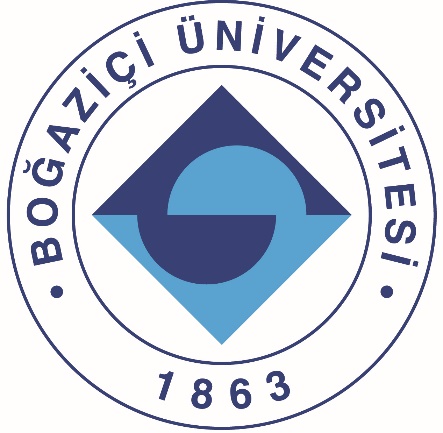 